PEMERINTAH KABUPATEN PROBOLINGGO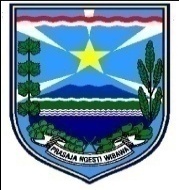 BADAN KEUANGAN DAERAHJl. Panglima Sudirman No.134, Telp/Fax. (0335) 846616,846675Website  : dpkd.probolinggokab.go.id Email : dpkdkabprobolinggo@gmail.comPROBOLINGGO 67282PENGUMUMAN PENGADAAN BARANG/JASA Nomor :  027/44/PPBJ/ANGG/426.203/2018Berdasarkan surat Pejabat Pembuat Komitmen Badan Keuangan Daerah Kabupaten Probolinggo Nomor : 027/37/PP.Kom/ANGG/426.203/2018 tanggal                            25 September 2018 perihal Pemberitahuan Pengadaan Langsung Barang/Jasa, terkait hal dimaksud diumumkan Pengadaan Cetak sebagai berikut :Kegiatan	: 	Penyusunan Rancangan Perda APBD dan Perbup Penjabaran APBDPekerjaan	:	Belanja Cetak antara lain :Cetak dan Penggandaan Perda APBD Tahun 2019Cetak dan Penggandaan Penjabaran APBD Tahun 2019 HPS Pekerjaan	:	Rp. 95.630.000,- Terbilang	:	Sembilan Puluh Lima Juta Enam Ratus Tiga Puluh Ribu RupiahMetode Pemilihan	:	Pengadaan LangsungSumber Dana	:	APBD Kab Probolinggo Tahun Anggaran 2018 Probolinggo,  12 Desember 2018PEJABAT PENGADAAN BARANG/JASA BADAN KEUANGAN DAERAHSUPRAYITNO,S.Sos.,M.SiPenata Tingkat INIP. 19690426 198903 1 007